П Р И К А З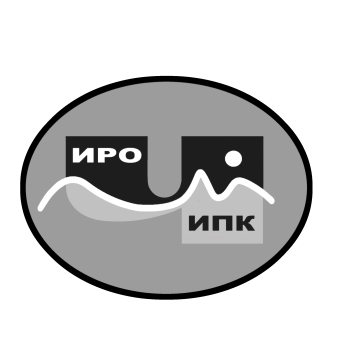 Об отчислении с обучения в заочной форме с использованием дистанционных образовательных технологий по дополнительной профессиональной программе (программе повышения квалификации) «Профилактика деформации личности педагога как фактор повышения эффективности управления персоналом в образовательной организации»  В соответствии с Положением об итоговой аттестации обучающихся по дополнительным профессиональным программам (программам повышения квалификации) в государственном автономном учреждении дополнительного профессионального образования Чукотского автономного округа «Чукотский институт развития образования и повышения квалификации», на основании протокола аттестационной комиссии ГАУ ДПО ЧИРОиПК №20 от 20 марта 2024 годаПРИКАЗЫВАЮ:Считать отчисленными с обучения по дополнительной профессиональной программе (программе повышения квалификации) «Профилактика деформации личности педагога как фактор повышения эффективности управления персоналом в образовательной организации» в связи с освоением учебного плана и успешным прохождением итоговой аттестации обучающихся согласно приложению № 1 к настоящему приказу.Выдать обучающимся, освоившим учебный план и успешно прошедшим итоговую аттестацию, удостоверения установленного образца о повышении квалификации согласно ведомости выдачи удостоверений о повышении квалификации (приложение № 2 к настоящему приказу).Куратору учебной группы Байбабаевой Г.З., заместителю директора по вопросам оценки качества образования и аттестации в срок до 22.03.24 г. предоставить в центр непрерывного повышения профессионального мастерства обязательные сведения о документах о квалификации, выданных обучившимся по дополнительной профессиональной программе (программе повышения квалификации) «Профилактика деформации личности педагога как фактор повышения эффективности управления персоналом в образовательной организации», для размещения в Федеральном реестре сведений о документах об образовании и (или) о квалификации, документах об обучении.Бухгалтерии государственного автономного учреждения дополнительного профессионального образования Чукотского автономного округа «Чукотский институт развития образования и повышения квалификации» (Н.В. Свищёва) произвести оплату услуг преподавателей из средств субсидии, выделенной учреждению на финансовое обеспечение государственного задания в 2024 году, предусмотренных на оплату прочих услуг, согласно смете расходов (приложение № 3 к настоящему приказу), договоров об оказании возмездных услуг и табелю учета рабочего времени согласно приложению № 4 к настоящему приказу.Контроль за исполнением настоящего приказа оставляю за собой.Директор			       			 В.В. Синкевич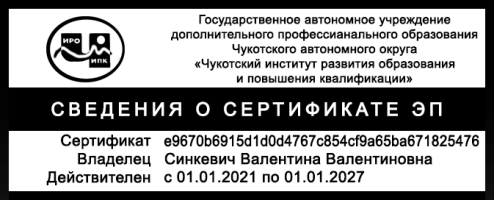 С приказом ознакомлены:___________ /_____________________/___________ /_____________________/Приложение № 1к приказу № 01-03/45от 20 марта 2024 г.СПИСОК ОБУЧАЮЩИХСЯ, успешно освоивших дополнительную профессиональную программу (программу повышения квалификации) «Профилактика деформации личности педагога как фактор повышения эффективности управления персоналом в образовательной организации» в форме заочного обучения с использованием дистанционных образовательных технологий и прошедших итоговую аттестацию20 марта 2024 года                                                                                                         № 01-03/45г. Анадырь№п/пФИОМесто работыДолжностьАлтухова Алёна ВасильевнаМБОУ «Центр образования с. Марково»ДиректорДанилова Анастасия ИвановнаМАОУ «СОШ г. Билибино ЧАО»Заместитель директора по ВРДаусинайте Наталья ПавловнаМБОУ «Центр образования с. Ваеги» Заместитель директора по УРДорджиев Андрей ВасильевичМБОУ «ООШ с. Новое Чаплино»Заместитель директора по ИКТДорджиева Саглара НиколаевнаМБОУ «ООШ с. Новое Чаплино»Заместитель директора по УВРКоршунова Светлана ВладимировнаМБОУ «НОШ с. Янракыннот» ДиректорМиронов Денис ВалерьевичМБОУ «Центр образования с. Усть-Белая»ДиректорНоева Анна АнатольевнаГАУ ДО ЧАО «ОСШ»Заместитель директора по УРПовольских Татьяна ВалентиновнаМБОУ «ООШ села Новое Чаплино»ДиректорСеменюта Юлия ПавловнаМБОУ «ООШ № 1 г. Анадыря»Зам. директора по УВРСторчак Елена ВладимировнаМБОУ «Ш-И СОО п. Провидения»Заместитель директора по ВРЭрендженова Лидия ЛиджиевнаМБОУ «ЦО с. Рыркайпий»Заместитель директора по УВР